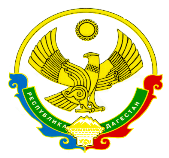 РЕСПУБЛИКА ДАГЕСТАНМУНИЦИПАЛЬНОЕ КАЗЕННОЕ ОБЩЕОБРАЗОВАТЕЛЬНОЕ УЧРЕЖДЕНИЕ «АВЕРЬЯНОВСКАЯ СРЕДНЯЯ ОБЩЕОБРАЗОВАТЕЛЬНАЯ ШКОЛА»368814,  ул. Пархоменко, д. 4,  с.Аверьяновка, Кизлярского района,  Республики ДагестанE-mail: school_aver@mail.ru ОКПО 86080296, ОГРН 1040501099077, ОКАТО 82227805001, ИНН/КПП 0517000102/  051701001ПРИКАЗот   18.05.2020г.                                                                                               № 24«О  создании независимой комиссии для выставления итоговых  отметоквыпускникам  9-х классов»       С   целью объективного выставления итоговых отметок по всем учебным предметам выпускникам 9-х классовПРИКАЗЫВАЮ:1.Создать независимую комиссию, для выставления итоговых отметок  выпускникам 9 класса в следующем  составе:- Председатель комиссии- зам. директора по УВР – Аюбова Р.С.Члены комиссии:-учитель биологии -Магадова М.Г..;- классный руководитель 9А класса- Курбанова А.И.;- классный руководитель 9Б класса- Расулова Г.Р.;- классный руководитель 9Г класса – Ибрагимова И. С.2.Контроль исполнения приказа оставляю за собой.Директор школы:                                                              Махтаева З.О.РЕСПУБЛИКА ДАГЕСТАНМУНИЦИПАЛЬНОЕ КАЗЕННОЕ ОБЩЕОБРАЗОВАТЕЛЬНОЕ УЧРЕЖДЕНИЕ «АВЕРЬЯНОВСКАЯ СРЕДНЯЯ ОБЩЕОБРАЗОВАТЕЛЬНАЯ ШКОЛА»368814,  ул. Пархоменко, д. 4,  с.Аверьяновка, Кизлярского района,  Республики ДагестанE-mail: school_aver@mail.ru ОКПО 86080296, ОГРН 1040501099077, ОКАТО 82227805001, ИНН/КПП 0517000102/  051701001ПРИКАЗот   18.05.2020г.                                                                                               № 25«О  создании независимой комиссии для выставления итоговых  отметоквыпускникам  11 класса»       С   целью объективного выставления итоговых отметок по всем учебным предметам выпускникам 11 классаПРИКАЗЫВАЮ:1.Создать независимую комиссию, для выставления итоговых отметок  выпускникам 11 класса в следующем  составе:- Председатель комиссии- - зам. директора по УВР – Аюбова Р.С.Члены комиссии:-учитель русского языка и литературы- Алиева П.Р.;-учитель математики- Абакарова Р.А.;-учитель истории –Шарипов А.Р.;- классный руководитель – Магадова М.Г.2.Контроль исполнения приказа оставляю за собой.Директор школы:                                                              Махтаева З.О.